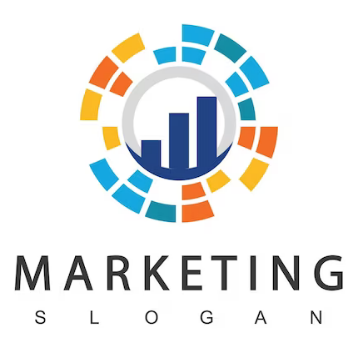   Manual de Procedimientos de Marketing de (Nombre de la Agencia)ÍndiceIntroducción
Propósito del Manual
Alcance del Manual
Visión
Misión
Valores
Estructura Organizativa
Puestos
Descripciones de Puestos
Procedimientos Internos
Organización del Equipo de Marketing
Proceso de Comunicación y Toma de Decisiones
Gestión de Proyectos y Cronogramas
Políticas de Calidad y Control
Proceso de Planificación de Campañas de Marketing
Guías para la Investigación de Mercado
Protocolos de Aprobación y Revisión de Materiales de Marketing
Gestión de Relaciones con Clientes y Seguimiento de Satisfacción
Procesos para la Evaluación de Campañas y Servicios
Mecanismos para la Retroalimentación Interna y Externa 
Servicios de Marketing
Activaciones BTL
Creación de Buyer's Journey
Creación ó Ajuste de Buyer Personas
eCommerce
Email Marketing
Estrategia de Posicionamiento SEO
Estrategias de Pago Por Clic (PPC)
Habilitación de Ventas
Implementación de CRM
Lead Nurturing y Desarrollo de Flujos de Nutrición de Leads
Leads de Campañas PPC en Facebook, Google y Redes Sociales
Marketing de Contenidos
Media Buying
Performance Branding
Producción de Video
Publicidad Digital
Social Media
Inbound Marketing
Gestión de Marca
Marketing de Influencia
Marketing Avanzado
Análisis de Mercado
Segmentación Psicográfica
Estrategias de Posicionamiento
Marketing Mix 7P
Estrategias de Precios Dinámicos
Marketing de Guerrilla
Relaciones Públicas 2.0
Directrices para la mejora ContinuaActualización y Mejora del Manual
I. IntroducciónPropósito del ManualEn (Nombre de la Agencia), nos comprometemos con la excelencia y la innovación en el campo del Marketing. Este Manual de Marketing es una herramienta esencial que refleja nuestra dedicación a mantener y mejorar la calidad de los servicios que ofrecemos a nuestros clientes.El propósito de este manual es triple:Establecer un Marco de Trabajo Uniforme: Este manual proporciona un conjunto claro y detallado de procedimientos y políticas. Al seguir estas directrices, aseguramos que todas nuestras operaciones y proyectos se realicen de manera coherente, eficiente y profesional.
Facilitar la Capacitación y el Desarrollo: Sirve como una herramienta de aprendizaje para nuestros nuevos colaboradores y como un recurso de actualización para el personal existente. Al tener acceso a métodos probados y técnicas actualizadas, nuestro equipo puede continuar creciendo y adaptándose a las tendencias emergentes en la industria.
Garantizar la Calidad y la Innovación: A través de este manual, establecemos un estándar de calidad en todos nuestros procesos y servicios. Además, fomentamos un ambiente de innovación continua, donde las nuevas ideas y enfoques son bienvenidos y evaluados dentro del marco que el manual proporciona.Este manual es un documento vivo que evoluciona junto con nuestra agencia y el dinámico mundo del Marketing. Invitamos a todos nuestros colaboradores a familiarizarse con su contenido y a contribuir activamente a su desarrollo y mejora continua.Este es un punto de partida para la sección de introducción de tu manual. Puedes personalizarlo más según las características y valores específicos de tu agencia.I. IntroducciónAlcance del ManualEste Manual de Marketing abarca una amplia gama de actividades, procedimientos y políticas que son cruciales para el funcionamiento exitoso y eficiente de nuestra agencia. El alcance de este manual incluye, pero no se limita a, los siguientes aspectos:Planificación Estratégica de Marketing: Detalla los métodos y herramientas que utilizamos para investigar el mercado, identificar oportunidades, y desarrollar estrategias de Marketing efectivas y creativas.
Gestión de Proyectos y Campañas: Describe los procesos para la planificación, ejecución, y seguimiento de proyectos y campañas de Marketing, asegurando que cumplen con los objetivos, plazos, y presupuestos establecidos.
Relaciones con los Clientes: Incluye protocolos para la gestión de relaciones con los clientes, desde la adquisición hasta la retención, pasando por la gestión de la satisfacción y la fidelización.
Uso de Tecnología y Herramientas Digitales: Explica cómo utilizamos diversas tecnologías y plataformas digitales para la ejecución y medición de nuestras campañas y estrategias de Marketing.
Cumplimiento Normativo y Ético: Asegura que todas nuestras actividades están en línea con las leyes y regulaciones vigentes, además de adherirse a altos estándares éticos y de responsabilidad social.
Desarrollo y Capacitación del Personal: Proporciona lineamientos para la formación continua y el desarrollo de habilidades de nuestro equipo, manteniéndolos al día con las últimas tendencias y prácticas de la industria.
Innovación y Mejora Continua: Fomenta un entorno de aprendizaje y adaptación constantes, donde las ideas innovadoras son bienvenidas y se busca continuamente la mejora en todos nuestros procesos y servicios.Este manual está dirigido a todos los miembros de nuestra agencia, desde la alta dirección hasta los colaboradores recién incorporados. Su aplicación es esencial para mantener la coherencia y calidad en nuestro trabajo, así como para impulsar nuestro éxito continuo en el competitivo campo del Marketing.I. IntroducciónVisión En (Nombre de la Agencia), nuestra visión es ser líderes en la industria del Marketing, reconocidos por nuestra creatividad, innovación, y resultados excepcionales. Nos esforzamos por transformar el panorama del marketing con estrategias que no solo cumplen, sino que superan las expectativas de nuestros clientes. Nuestra visión se articula a través de varios componentes clave:Innovación Constante: Nos mantenemos a la vanguardia de las tendencias del Marketing, adoptando tecnologías emergentes y explorando nuevas estrategias para mantener a nuestros clientes un paso adelante en sus mercados.
Compromiso con la Excelencia: Buscamos la excelencia en cada proyecto y campaña, entregando resultados medibles que contribuyan significativamente al éxito de nuestros clientes.
Desarrollo del Talento: Valoramos y fomentamos el crecimiento profesional de nuestro equipo, asegurando que cada miembro aporte con sus habilidades únicas al éxito colectivo de la agencia.
Relaciones Duraderas con los Clientes: Nos esforzamos por construir relaciones de confianza y a largo plazo con nuestros clientes, entendiendo profundamente sus necesidades y adaptándonos a sus cambiantes requerimientos.
Responsabilidad Social y Ética: Comprometidos con altos estándares éticos y la responsabilidad social, buscamos impactar positivamente en la sociedad a través de nuestras prácticas y campañas.
Cultura de Colaboración y Diversidad: Promovemos un entorno de trabajo colaborativo y diverso, donde diferentes perspectivas y experiencias se unen para enriquecer nuestras estrategias y creatividad.La visión de (Nombre de la Agencia) es el faro que guía todas nuestras decisiones y acciones. Es lo que nos impulsa a buscar continuamente la excelencia y a establecer nuevos estándares en el mundo del Marketing.Esta sección del manual establece un tono inspirador y una dirección clara para la agencia. Puedes personalizarla según la visión única y los valores específicos de tu agencia.



I. Introducción

Misión de la AgenciaEn (Nombre de la Agencia), nuestra misión es empoderar y transformar las marcas de nuestros clientes a través de estrategias de Marketing innovadoras y efectivas. Estamos dedicados a crear campañas que no solo capturan la esencia de cada marca, sino que también resuenan profundamente con sus audiencias objetivo. Nuestra misión se centra en varios pilares fundamentales:Crear Estrategias Personalizadas: Desarrollamos soluciones de Marketing a medida, diseñadas para atender las necesidades y objetivos específicos de cada cliente. Entendemos que cada marca es única y merece un enfoque que refleje su identidad y valores.
Impulsar el Crecimiento del Negocio: Nuestro objetivo principal es contribuir al crecimiento y éxito de nuestros clientes. A través de tácticas de Marketing bien planificadas y ejecutadas, ayudamos a las marcas a expandir su alcance, mejorar su posicionamiento en el mercado y aumentar su rentabilidad.
Fomentar la Innovación Creativa: La creatividad está en el corazón de todo lo que hacemos. Nos esforzamos por ofrecer campañas que no solo sean efectivas, sino también memorables y originales, diferenciando a nuestras marcas en un mercado competitivo.
Compromiso con Resultados Medibles: Nos enfocamos en la obtención de resultados tangibles y medibles. Utilizamos análisis y métricas avanzadas para asegurar que nuestras estrategias estén generando el impacto deseado.
Construir Relaciones Sostenibles: Valoramos las relaciones a largo plazo con nuestros clientes, basadas en la confianza, transparencia y resultados consistentes. Creemos en crecer junto a nuestros clientes y en ser socios estratégicos en su camino hacia el éxito.
Adaptabilidad y Agilidad: Nos mantenemos ágiles y adaptables en un entorno de mercado en constante cambio. Estamos siempre preparados para ajustar nuestras estrategias y tácticas para mantener a nuestros clientes a la vanguardia.Nuestra misión es el núcleo de nuestra identidad como agencia. Es la promesa que hacemos a cada uno de nuestros clientes y la motivación detrás de cada decisión y acción que tomamos en (Nombre de la Agencia).Esta sección del manual debería reflejar la esencia y los valores fundamentales de tu agencia, sirviendo como una guía clara para las acciones y decisiones diarias. Puedes adaptar y ampliar este contenido para que se alinee perfectamente con la misión y visión específicas de tu organización.I. IntroducciónValores de la AgenciaLos valores de (Nombre de la Agencia) son los pilares sobre los que se construye nuestra cultura empresarial y guían cada aspecto de nuestro trabajo. Estos valores no solo definen quiénes somos, sino que también son la base sobre la cual ofrecemos servicios excepcionales a nuestros clientes. Nuestros valores fundamentales incluyen:Integridad y Honestidad: Nos comprometemos a actuar siempre con honestidad y transparencia, tanto en nuestras interacciones internas como con nuestros clientes y socios. La integridad es fundamental para construir confianza y relaciones duraderas.
Excelencia y Calidad: Nos esforzamos por ofrecer el más alto nivel de calidad en todos nuestros servicios. La búsqueda de la excelencia nos motiva a superar constantemente nuestras propias expectativas y las de nuestros clientes.
Innovación y Creatividad: Fomentamos un ambiente donde la creatividad y la innovación son valoradas y alentadas. Creemos que estos elementos son esenciales para desarrollar estrategias de Marketing que destaquen en el mercado.
Colaboración y Trabajo en Equipo: Valoramos el trabajo en equipo y la colaboración, tanto dentro de nuestra agencia como con nuestros clientes y socios. Reconocemos que el éxito se logra mejor cuando trabajamos juntos hacia un objetivo común.
Responsabilidad Social y Sustentabilidad: Estamos comprometidos con prácticas comerciales responsables y sostenibles. Buscamos hacer una diferencia positiva en la comunidad y el medio ambiente a través de nuestras acciones y proyectos.
Adaptabilidad y Flexibilidad: En un mundo en constante cambio, la adaptabilidad y la flexibilidad son esenciales. Nos esforzamos por ser ágiles y responder rápidamente a las nuevas tendencias y cambios del mercado.
Compromiso con el Cliente: Nuestro enfoque principal es satisfacer y superar las expectativas de nuestros clientes. Nos dedicamos a entender profundamente sus necesidades y a entregar soluciones que generen resultados reales y significativos.Estos valores son la esencia de (Nombre de la Agencia) y se reflejan en cada proyecto, campaña y relación que desarrollamos. Nos guían en nuestra misión de proporcionar servicios de Marketing excepcionales y son la base sobre la que se sustenta nuestra reputación y éxito.Estos valores deben ser específicos a tu agencia y reflejar su cultura y ética de trabajo. Puedes personalizarlos para alinearlos más estrechamente con la identidad y las aspiraciones de tu organización.I. Introducción

PuestosLa estructura organizativa de (Nombre de la Agencia) está diseñada para fomentar la eficiencia, la creatividad y la colaboración. Cada puesto dentro de nuestra agencia juega un papel vital en el logro de nuestros objetivos. A continuación, se describen los principales puestos y sus funciones:Director General (CEO): Responsable de la dirección estratégica de la agencia. Define la visión y misión, y asegura que todas las actividades estén alineadas con los objetivos a largo plazo.
Director de Marketing (CMO): Lidera el desarrollo y ejecución de estrategias de Marketing. Supervisa las campañas publicitarias y la gestión de la imagen de marca de la agencia y sus clientes.
Director de Operaciones (COO): Encargado de la gestión eficiente de las operaciones diarias. Asegura que los recursos de la agencia se utilicen de manera efectiva y eficiente.
Director Creativo: Lidera el equipo creativo, desarrollando conceptos y estrategias creativas para campañas y proyectos. Asegura que las soluciones creativas cumplan con las expectativas del cliente y reflejen la visión de la agencia.
Director de Cuentas o Clientes: Responsable de la gestión y el desarrollo de relaciones con los clientes. Trabaja estrechamente con los clientes para entender sus necesidades y asegurar que la agencia les proporciona soluciones efectivas.
Gerente de Proyectos: Supervisa la planificación, ejecución y entrega de proyectos. Asegura que los proyectos se completen a tiempo, dentro del presupuesto y de acuerdo con las expectativas del cliente.
Especialista en Marketing Digital: Encargado de desarrollar y ejecutar estrategias de marketing digital, incluyendo SEO, SEM, marketing en redes sociales y análisis de datos.
Diseñador Gráfico: Crea elementos visuales para campañas y proyectos, incluyendo gráficos, imágenes y materiales de marca.
Ejecutivo de Ventas: Responsable de la adquisición de nuevos clientes y la venta de los servicios de la agencia.
Analista de Datos / Investigador de Mercados: Recolecta y analiza datos de mercado para informar las decisiones de estrategia de marketing y mejorar las campañas.
Coordinador de Redes Sociales: Gestiona y desarrolla contenido para las plataformas de redes sociales de la agencia y de los clientes.Esta estructura está diseñada para ser dinámica y adaptable a las necesidades cambiantes de nuestros clientes y del mercado. Cada miembro del equipo aporta habilidades y conocimientos específicos, creando un entorno colaborativo que impulsa nuestra capacidad de ofrecer resultados excepcionales.Esta sección del manual debe adaptarse a la escala y necesidades específicas de tu agencia, incluyendo posibles roles adicionales o modificaciones en las descripciones de los puestos para reflejar mejor la cultura y estructura de tu organización.































II. Estructura OrganizativaDescripciones de PuestosDirector General (CEO)Responsabilidades: Define y supervisa la visión y estrategia global de la agencia. Toma decisiones clave de negocios, establece metas a largo plazo y gestiona las relaciones con partes importantes, incluidos inversores y socios estratégicos.Habilidades Requeridas: Liderazgo estratégico, toma de decisiones, habilidades de comunicación y negociación, comprensión profunda del mercado del Marketing.
Director de Marketing (CMO)Responsabilidades: Desarrolla y ejecuta estrategias de Marketing para la agencia y sus clientes. Supervisa todas las actividades de marketing, publicidad y promoción.Habilidades Requeridas: Creatividad, conocimientos en marketing digital, habilidades analíticas, capacidad para liderar y motivar equipos.
Director CreativoResponsabilidades: Lidera el equipo creativo en la conceptualización y realización de ideas creativas para campañas. Trabaja en estrecha colaboración con el equipo de marketing y clientes para asegurar que los mensajes creativos se alineen con las estrategias de marca.Habilidades Requeridas: Creatividad excepcional, habilidades de comunicación visual, experiencia en diseño gráfico y publicidad, liderazgo de equipos creativos.
Director de Cuentas o ClientesResponsabilidades: Gestiona y desarrolla las relaciones con los clientes. Asegura la satisfacción del cliente y coordina con los equipos internos para cumplir con los objetivos de los proyectos.Habilidades Requeridas: Fuertes habilidades interpersonales y de comunicación, gestión de cuentas, capacidad para resolver problemas, orientación al cliente.
Gerente de ProyectosResponsabilidades: Planifica, ejecuta y supervisa proyectos, asegurando que se completen a tiempo, dentro del presupuesto y según las expectativas del cliente.Habilidades Requeridas: Gestión de proyectos, organización, habilidades de comunicación, capacidad para trabajar bajo presión.
Especialista en Marketing DigitalResponsabilidades: Implementa y gestiona estrategias de marketing digital, incluyendo SEO, SEM, y marketing en redes sociales.Habilidades Requeridas: Conocimiento en herramientas de marketing digital, habilidades analíticas, creatividad, capacidad para adaptarse a nuevas tecnologías.Estas descripciones de puestos proporcionan una clara comprensión de las responsabilidades y habilidades requeridas para cada rol dentro de (Nombre de la Agencia). Es vital que cada miembro del equipo esté alineado con estas expectativas para garantizar la cohesión y eficiencia en el trabajo.Estas descripciones son solo ejemplos y deben ser personalizadas para reflejar las necesidades específicas y la cultura de tu agencia. Puedes expandirlas para incluir otros roles relevantes dentro de tu organización.














III. Procedimientos InternosOrganización del Equipo de MarketingLa organización eficaz del equipo de Marketing es fundamental para el éxito de nuestras campañas y proyectos. En (Nombre de la Agencia), seguimos un conjunto de procedimientos internos diseñados para maximizar la eficiencia, fomentar la creatividad y garantizar la entrega exitosa de servicios a nuestros clientes. Los siguientes pasos detallan nuestra metodología de organización:Definición de Roles y Responsabilidades:Cada miembro del equipo tiene un conjunto claro de responsabilidades y objetivos.Las descripciones de puestos están bien definidas y comunicadas a todos los miembros del equipo.
Asignación de Proyectos:Los proyectos se asignan en función de las habilidades, experiencia y carga de trabajo actual de los miembros del equipo.Se considera la capacidad de cada empleado para contribuir de manera única al éxito del proyecto.
Planificación y Estrategia:Se realizan reuniones de planificación para definir los objetivos, el alcance y los plazos del proyecto.Se establecen estrategias claras y se asignan tareas específicas a los miembros del equipo.
Comunicación y Colaboración:Se fomenta una comunicación abierta y regular entre los miembros del equipo para garantizar la alineación y el progreso del proyecto.Se utilizan herramientas de colaboración y gestión de proyectos para mantener a todos los miembros del equipo actualizados y coordinados.
Supervisión y Seguimiento:Los líderes de equipo supervisan el progreso y proporcionan orientación y apoyo según sea necesario.Se realizan revisiones periódicas del proyecto para evaluar el progreso y realizar ajustes si es necesario.
Formación y Desarrollo:Se proporciona formación continua para desarrollar habilidades y conocimientos.Se alienta a los miembros del equipo a asistir a talleres, seminarios y otros eventos de capacitación relevantes para su desarrollo profesional.
Evaluación y Retroalimentación:Al finalizar un proyecto, se realiza una evaluación para identificar éxitos y áreas de mejora.La retroalimentación constructiva es una parte esencial de nuestro proceso de evaluación.Esta estructura y enfoque en la organización del equipo de Marketing aseguran que (Nombre de la Agencia) mantenga su compromiso con la excelencia, la innovación y la satisfacción del cliente.Este marco ofrece una guía general sobre cómo estructurar y gestionar el equipo de Marketing. Es importante adaptar estos procedimientos a las particularidades de tu agencia, teniendo en cuenta su tamaño, cultura y objetivos específicos.







III. Procedimientos InternosProceso de Comunicación y Toma de DecisionesEn (Nombre de la Agencia), entendemos que una comunicación efectiva y procesos de toma de decisiones claros son esenciales para el éxito y la eficiencia operativa. A continuación, se describen nuestros procedimientos estándar en estas áreas:Canales de Comunicación:Establecemos canales de comunicación claramente definidos, tanto internos como externos, para asegurar que la información fluya de manera efectiva y eficiente.Utilizamos diversas herramientas, como correo electrónico, sistemas de gestión de proyectos y reuniones regulares, para mantener a todos los miembros del equipo informados y conectados.
Reuniones Regulares:Organizamos reuniones regulares de equipo, donde se discuten proyectos actuales, se comparten actualizaciones y se abordan desafíos emergentes.Las reuniones también sirven como foros para la lluvia de ideas y la colaboración creativa.
Protocolos de Comunicación con Clientes:Establecemos protocolos claros para la comunicación con los clientes, incluyendo la frecuencia y el formato de los informes de estado…III. Procedimientos Internos

Gestión de Proyectos y CronogramasLa gestión eficiente de proyectos y el mantenimiento de cronogramas precisos son esenciales para el éxito de nuestras campañas y la satisfacción del cliente. En (Nombre de la Agencia), seguimos un proceso estructurado para asegurar que cada proyecto se complete a tiempo y dentro del presupuesto, manteniendo la calidad y la creatividad en el centro de nuestro trabajo. Los siguientes pasos detallan nuestra metodología:Inicio del Proyecto:Cada proyecto comienza con una reunión de inicio para definir los objetivos, alcance, recursos necesarios y entregables.Se asigna un Gerente de Proyectos, quien será el punto de contacto principal tanto para el equipo interno como para el cliente.
Planificación y Desarrollo del Cronograma:El Gerente de Proyectos desarrolla un cronograma detallado, incluyendo hitos clave, plazos y asignaciones de tareas…

























III. Procedimientos Internos

Políticas de Calidad y ControlEn (Nombre de la Agencia), nos comprometemos a mantener los más altos estándares de calidad en todos nuestros servicios y proyectos. Nuestras políticas de calidad y control están diseñadas para asegurar la satisfacción constante del cliente y la excelencia en todas nuestras entregas. A continuación, se detallan nuestras políticas clave en esta área:Estándares de Calidad:Definimos claramente los estándares de calidad para cada servicio que ofrecemos, incluyendo diseño, contenido, estrategias de marketing digital y gestión de relaciones con los clientes.Estos estándares se comunican a todo el personal y se integran en los procesos de trabajo diarios.
Revisión y Aprobación de Trabajos:Implementamos un sistema de revisión en múltiples etapas… III. Procedimientos InternosProceso de Planificación de Campañas de MarketingEl proceso de planificación de campañas es crucial para garantizar que nuestras estrategias de Marketing sean efectivas, innovadoras y alineadas con los objetivos de nuestros clientes. En (Nombre de la Agencia), seguimos un proceso estructurado que abarca desde la concepción inicial hasta la ejecución y el análisis de resultados. Los pasos clave incluyen:Definición de Objetivos y Metas:Trabajamos con el cliente para definir los objetivos claros y medibles de la campaña.Estos objetivos pueden incluir aumentar la conciencia de marca, generar leads, impulsar ventas, entre otros…
III. Procedimientos InternosGuías para la Investigación de MercadoLa investigación de mercado es un componente esencial en el desarrollo de estrategias de Marketing efectivas. En (Nombre de la Agencia), seguimos una serie de pasos estructurados para asegurar que nuestra investigación sea exhaustiva, precisa y relevante. Los siguientes son los pasos clave en nuestro proceso de investigación de mercado:Definición de Objetivos de Investigación:Clarificamos los objetivos de la investigación, determinando… III. Procedimientos InternosProtocolos de Aprobación y Revisión de Materiales de MarketingLos protocolos de aprobación y revisión son esenciales para garantizar que todos los materiales de Marketing cumplan con los estándares de calidad de la agencia y las expectativas del cliente. En (Nombre de la Agencia), seguimos un proceso estructurado para revisar y aprobar todos los materiales de Marketing. Los pasos incluyen:Primera Revisión Interna:Antes de presentar cualquier material al cliente… III. Procedimientos InternosGestión de Relaciones con Clientes y Seguimiento de SatisfacciónMantener relaciones sólidas y duraderas con los clientes es fundamental para el éxito continuo de nuestra agencia. En (Nombre de la Agencia), nos enfocamos en comprender y satisfacer las necesidades de nuestros clientes, asegurando su satisfacción a lo largo de toda nuestra colaboración. Los siguientes son los pasos clave en nuestro proceso de gestión de relaciones con clientes y seguimiento de su satisfacción…III. Procedimientos InternosProcesos para la Evaluación de Campañas y ServiciosLa evaluación efectiva de nuestras campañas y servicios es fundamental para garantizar la entrega de resultados de alta calidad y para el aprendizaje y la mejora continua. En (Nombre de la Agencia), utilizamos un enfoque sistemático para evaluar el desempeño de nuestras campañas y la satisfacción del cliente con nuestros servicios. Los siguientes son los pasos clave en nuestro proceso de evaluación:Definición de Métricas de Éxito:Al inicio de cada proyecto, establecemos… 














III. Procedimientos InternosMecanismos para la Retroalimentación Interna y ExternaLa retroalimentación es un componente crucial para el crecimiento y la mejora continua de nuestra agencia. En (Nombre de la Agencia), implementamos mecanismos tanto para la retroalimentación interna entre los miembros del equipo como para la retroalimentación externa de nuestros clientes. Estos mecanismos nos ayudan a mantener nuestros estándares de calidad y a adaptarnos a las necesidades cambiantes del mercado. Los pasos clave incluyen:IV. Servicios de MarketingActivaciones BTLLas Activaciones BTL (Below The Line) son una parte integral de los servicios que ofrecemos en (Nombre de la Agencia). Estas actividades se centran en estrategias de marketing dirigidas y personalizadas, destinadas a crear una conexión más profunda y experiencial con el público objetivo. A continuación, se detallan nuestros procedimientos para la planificación y ejecución de Activaciones BTL:Identificación de Objetivos y Público Objetivo:Trabajamos junto con nuestros clientes para identificar los objetivos específicos de las Activaciones BTL, como… IV. Servicios de MarketingCreación de Buyer's JourneyEl Buyer's Journey es un componente esencial de nuestras estrategias de marketing, ya que proporciona una comprensión profunda de cómo los clientes potenciales interactúan con la marca desde el primer contacto hasta la decisión de compra. 
En (Nombre de la Agencia), seguimos un proceso estructurado para crear y optimizar el Buyer's Journey para nuestros clientes. Los siguientes pasos son clave en nuestro proceso:Investigación y Análisis de la Audiencia:Comenzamos por investigar y entender a la audiencia objetivo del cliente. Esto incluye la identificación de…  

IV. Servicios de MarketingCreación o Ajuste de Buyer PersonasLas Buyer Personas son representaciones semi-ficticias de nuestro cliente ideal basadas en datos reales y análisis de mercado. 
En (Nombre de la Agencia), consideramos que la creación o ajuste de Buyer Personas es un paso crucial para personalizar y focalizar nuestras estrategias de marketing. Seguimos un proceso detallado para su desarrollo:Recolección de Datos:Comenzamos con la recopilación de datos sobre…   IV. Servicios de MarketingeCommerceEn la era digital, el eCommerce se ha convertido en un componente esencial de las estrategias de marketing para muchas empresas. 
En (Nombre de la Agencia), ofrecemos servicios integrales de eCommerce para ayudar a nuestros clientes a maximizar su presencia en línea y aumentar sus ventas. Los siguientes pasos describen nuestro enfoque para el desarrollo y la gestión de estrategias de eCommerce:Análisis y Estrategia…IV. Servicios de MarketingEmail MarketingEl Email Marketing es una herramienta poderosa para la comunicación directa con el público objetivo y la promoción de productos o servicios. En (Nombre de la Agencia), desarrollamos y ejecutamos estrategias de Email Marketing efectivas y personalizadas. Nuestro enfoque incluye:Definición de Objetivos:Establecemos objetivos claros para las campañas de Email Marketing, como… IV. Servicios de MarketingEstrategia de Posicionamiento SEOEl posicionamiento en motores de búsqueda (SEO) es fundamental para aumentar la visibilidad en línea y atraer tráfico orgánico de calidad a los sitios web de nuestros clientes. 
En (Nombre de la Agencia), desarrollamos estrategias de SEO integrales y basadas en datos. Nuestro enfoque incluye:Auditoría SEO y Análisis de la Competencia:Realizamos una auditoría SEO completa del sitio web del cliente para identificar…IV. Servicios de MarketingEstrategias de Pago Por Clic (PPC)Las campañas de Pago Por Clic (PPC) son una herramienta esencial para generar tráfico inmediato y altamente dirigido a los sitios web de nuestros clientes. 
En (Nombre de la Agencia), desarrollamos y gestionamos estrategias de PPC eficaces y rentables. Nuestro enfoque incluye:Análisis y Planificación:Realizamos un análisis exhaustivo del…IV. Servicios de MarketingHabilitación de VentasLa habilitación de ventas es un proceso clave que alinea y potencia las estrategias de marketing y ventas para maximizar la eficacia y la eficiencia en la generación y cierre de oportunidades de venta. En (Nombre de la Agencia), implementamos una serie de prácticas para asegurar una integración efectiva entre marketing y ventas y proporcionamos herramientas y técnicas de soporte. Nuestro enfoque incluye:Integración de Estrategias de Marketing y Ventas:Desarrollamos un…IV. Servicios de MarketingImplementación de CRMLa implementación de un sistema de Customer Relationship Management (CRM) es esencial para gestionar las interacciones con los clientes y potenciar las estrategias de ventas y marketing. En (Nombre de la Agencia), ofrecemos servicios integrales para la implementación y gestión de sistemas CRM. Nuestro proceso incluye…IV. Servicios de MarketingLead Nurturing y Desarrollo de Flujos de Nutrición de LeadsEl Lead Nurturing es un proceso crucial para desarrollar relaciones con los leads en cada etapa del embudo de ventas y guiarlos gradualmente hacia la compra. En (Nombre de la Agencia), implementamos estrategias de Lead Nurturing personalizadas y efectivas. Nuestro proceso incluye…IV. Servicios de MarketingLeads de Campañas PPC en Facebook, Google y Redes SocialesLas campañas de Pago Por Clic (PPC) en plataformas como Facebook, Google y otras redes sociales son esenciales para generar leads calificados y aumentar la visibilidad de nuestros clientes. En (Nombre de la Agencia), implementamos estrategias avanzadas para crear, gestionar y optimizar estas campañas. Nuestro proceso incluye…IV. Servicios de MarketingMarketing de ContenidosEl Marketing de Contenidos es esencial para atraer, involucrar y retener a la audiencia objetivo mediante la creación y distribución de contenidos relevantes y valiosos. En (Nombre de la Agencia), implementamos una estrategia integral de marketing de contenidos. Nuestro proceso incluye:Planificación de Contenidos:Realizamos una investigación detallada para entender las necesidades, intereses y desafíos de la audiencia objetivo.Desarrollamos una…IV. Servicios de MarketingMedia BuyingEl Media Buying, o la compra de medios, es un proceso crítico que implica la planificación, negociación y adquisición de espacios publicitarios en medios digitales y tradicionales. 
En (Nombre de la Agencia), ofrecemos un servicio integral de Media Buying. Nuestro proceso incluye:Estrategias de Compra de Medios:Desarrollamos una estrategia de compra de medios personalizada basada en…IV. Servicios de MarketingPerformance BrandingEl Performance Branding es un enfoque que combina las estrategias de construcción de marca (branding) con técnicas orientadas al rendimiento y resultados. En (Nombre de la Agencia), enfocamos nuestros esfuerzos en crear una presencia de marca sólida que también impulse resultados medibles. Nuestro proceso incluye:Integración de Branding y Rendimiento:Desarrollamos campañas que no solo aumentan la visibilidad de la marca, sino que también generan…IV. Servicios de MarketingProducción de VideoLa producción de video es una herramienta poderosa para contar historias de marca, captar la atención del público y comunicar mensajes complejos de manera efectiva. En (Nombre de la Agencia), ofrecemos servicios completos de producción de video, desde la concepción hasta la entrega final. Nuestro proceso incluye:Desarrollo de Conceptos y Guiones:Trabajamos estrechamente con nuestros clientes para comprender sus objetivos, mensajes clave y audiencia objetivo.Desarrollamos conceptos creativos que… IV. Servicios de MarketingPublicidad DigitalLa publicidad digital es esencial en el mundo del marketing actual, permitiendo a las marcas alcanzar a su audiencia a través de diversos canales en línea. 
En (Nombre de la Agencia), ofrecemos servicios integrales de publicidad digital. Nuestro proceso incluye:Planificación de Campañas Digitales:Comenzamos con una comprensión profunda de los objetivos del cliente, el público objetivo y el presupuesto disponible…IV. Servicios de MarketingSocial MediaLas redes sociales son una plataforma crucial para conectarse con la audiencia, construir una comunidad en línea y aumentar la visibilidad de la marca. En (Nombre de la Agencia), ofrecemos una gestión integral de redes sociales que se alinea con los objetivos de marketing de nuestros clientes. Nuestro proceso incluye:IV. Servicios de MarketingInbound MarketingEl Inbound Marketing es una estrategia centrada en atraer clientes mediante la creación de contenido valioso y experiencias a medida. En (Nombre de la Agencia), adoptamos un enfoque holístico de Inbound Marketing para conectar con la audiencia y generar leads de calidad. Nuestro proceso incluye:Atracción de Clientes Potenciales:Implementamos tácticas para atraer a la audiencia objetivo a través de…IV. Servicios de MarketingGestión de MarcaLa gestión de marca es fundamental para establecer y mantener una fuerte presencia en el mercado, creando una conexión emocional con el público y diferenciando a la marca de la competencia. En (Nombre de la Agencia), ofrecemos una gestión integral de marca. Nuestro proceso incluye:Análisis de la Identidad de Marca:Evaluamos y definimos los elementos clave de…IV. Servicios de MarketingMarketing de InfluenciaEl Marketing de Influencia es una táctica poderosa para aumentar la visibilidad de la marca y llegar a nuevas audiencias a través de personas influyentes y confiables en distintos canales. En (Nombre de la Agencia), implementamos estrategias de marketing de influencia efectivas y auténticas. Nuestro proceso incluye:Identificación y Selección de Influencers:Investigamos y seleccionamos influencers cuyos valores y audiencia se…V. Marketing Avanzado1. Análisis de Mercado AvanzadoEl Análisis de Mercado Avanzado implica el uso de metodologías sofisticadas para obtener insights profundos sobre el mercado, los competidores y los consumidores. En (Nombre de la Agencia), aplicamos técnicas avanzadas para proporcionar análisis detallados que guíen las decisiones estratégicas. Nuestro proceso incluye:Segmentación de Mercado Detallada:Utilizamos métodos avanzados para segmentar el mercado, identificando nichos específicos y subgrupos dentro de la audiencia objetivo.Analizamos patrones de comportamiento, preferencias y necesidades para crear segmentos altamente definidos.Análisis Competitivo Profundo:Realizamos un análisis exhaustivo de los competidores, incluyendo sus…V. Marketing Avanzado2. Segmentación PsicográficaLa segmentación psicográfica es una técnica avanzada de marketing que divide al mercado en grupos basados en características psicológicas y de estilo de vida, como actitudes, intereses, valores y personalidad. En (Nombre de la Agencia), implementamos un proceso detallado para la segmentación psicográfica:Investigación y Recolección de Datos:Comenzamos con una extensa recolección de datos a través de encuestas, entrevistas, focus groups y análisis de comportamiento en línea.Nos enfocamos en entender las actitudes, opiniones, intereses, estilos de vida y valores de la audiencia objetivo.Análisis de Datos Psicográficos:Utilizamos técnicas analíticas avanzadas para interpretar los datos recogidos.Buscamos patrones y correlaciones que indiquen distintos segmentos psicográficos dentro del mercado.Creación de Perfiles Psicográficos:Desarrollamos perfiles detallados para cada segmento psicográfico identificado.Cada perfil incluye información sobre motivaciones, preferencias, estilos de vida y patrones de compra.Validación y Refinamiento de Segmentos:Validamos los segmentos psicográficos con datos adicionales y análisis predictivo.Ajustamos y refinamos los segmentos para asegurarnos de que sean precisos y aplicables.Desarrollo de Estrategias de Marketing:Diseñamos estrategias de marketing específicas para cada segmento psicográfico.Estas estrategias incluyen mensajes personalizados, selección de canales y tácticas de marketing adaptadas a las características de cada segmento.Implementación y Monitoreo:Implementamos campañas de marketing dirigidas a cada segmento psicográfico.Monitoreamos continuamente el rendimiento de las campañas para evaluar la efectividad de la segmentación.Ajustes Basados en el Rendimiento:Utilizamos los resultados del monitoreo para hacer ajustes en la segmentación y las estrategias de marketing.Buscamos constantemente mejorar la precisión y la efectividad de nuestra segmentación psicográfica.La segmentación psicográfica en (Nombre de la Agencia) permite a nuestros clientes comprender mejor a su audiencia y enfocar sus esfuerzos de marketing de manera más efectiva, creando campañas más resonantes y personalizadas.Este enfoque avanzado para la segmentación psicográfica combina investigación profunda del mercado, análisis de datos y aplicación de técnicas de marketing personalizado, lo que permite una comprensión más profunda de los consumidores y una mayor efectividad en las estrategias de marketing.Paso a Paso para la Segmentación PsicográficaDefinición de Objetivos:Comenzar por establecer qué se espera lograr con la segmentación psicográfica. Esto podría incluir comprender mejor al cliente, personalizar el marketing o desarrollar productos específicos.Recolección de Datos:Recopilar información a través de encuestas, entrevistas, grupos focales y análisis de comportamiento en línea. Centrarse en obtener datos sobre actitudes, valores, intereses, estilos de vida y personalidades.Análisis de Datos:Analizar los datos recogidos para identificar patrones y tendencias. Utilizar técnicas como el análisis de conglomerados para agrupar a los individuos en segmentos basados en características psicográficas comunes.Creación de Perfiles Psicográficos:Desarrollar perfiles detallados para cada segmento identificado. Estos perfiles deben incluir información sobre las motivaciones, preferencias y comportamientos de los grupos.Validación de los Segmentos:Validar la exactitud de los segmentos psicográficos con datos adicionales, como información de ventas o interacciones en redes sociales. Asegurarse de que los segmentos sean distintos y accionables.Desarrollo de Estrategias de Comunicación y Marketing:Elaborar estrategias de comunicación y marketing personalizadas para cada segmento psicográfico. Adaptar el mensaje, el tono y los canales de comunicación para resonar con las características específicas de cada grupo.Implementación y Ejecución:Llevar a cabo las estrategias de marketing y comunicación. Esto puede incluir campañas publicitarias, contenido de redes sociales, desarrollo de productos y otras tácticas de marketing.Monitoreo y Análisis del Rendimiento:Monitorear constantemente cómo responde cada segmento a las iniciativas de marketing. Utilizar herramientas de análisis para medir el éxito y recopilar feedback.Ajuste y Optimización:Hacer ajustes en los segmentos y estrategias basados en el rendimiento y el feedback. Continuar refinando la segmentación y las tácticas de marketing para mejorar la eficacia.Reporte y Evaluación Continua:Preparar informes regulares sobre el rendimiento y el impacto de la segmentación psicográfica. Evaluar cómo esta segmentación contribuye a los objetivos generales de marketing y negocio.Este enfoque de segmentación psicográfica requiere un compromiso continuo con el análisis y la adaptación, aprovechando los datos y el feedback para refinar constantemente tanto los segmentos como las estrategias de marketing dirigidas a ellos. La clave es un entendimiento profundo del cliente que permita una comunicación y un marketing verdaderamente personalizados.V. Marketing Avanzado3. Estrategias de PosicionamientoEl posicionamiento de una marca o producto es clave para diferenciarlos en un mercado competitivo y conectar con la audiencia objetivo. En (Nombre de la Agencia), desarrollamos y ejecutamos estrategias de posicionamiento efectivas. Nuestro proceso incluye:V. Marketing Avanzado4. Marketing Mix 7PEl Marketing Mix 7P es una extensión del modelo tradicional de 4P, que incluye Producto, Precio, Plaza y Promoción, y añade tres elementos adicionales: Personas, Procesos y Pruebas Físicas. Este enfoque integral permite una estrategia de marketing más completa y efectiva. Nuestro proceso incluye:V. Marketing Avanzado5. Estrategias de Precios DinámicosLas Estrategias de Precios Dinámicos permiten a las empresas ajustar sus precios en tiempo real o en períodos cortos, basándose en la demanda del mercado, la competencia y el comportamiento del consumidor. En (Nombre de la Agencia), utilizamos un enfoque detallado para desarrollar e implementar estrategias de precios dinámicos. Nuestro proceso incluye:V. Marketing Avanzado6. Marketing de GuerrillaEl Marketing de Guerrilla se enfoca en utilizar estrategias creativas, inesperadas y de bajo costo para generar un gran impacto en el mercado. En (Nombre de la Agencia), adoptamos un enfoque innovador y estratégico para el Marketing de Guerrilla. Nuestro proceso incluye:Identificación de Objetivos y Audiencia:Definir con claridad los objetivos de la campaña de Marketing de Guerrilla, como aumentar la conciencia de marca, promover un producto específico o generar publicidad.Identificar y comprender profundamente a la audiencia objetivo para la campaña.Desarrollo de Ideas Creativas:Generar ideas que sean novedosas, audaces y que capturen la atención del público objetivo.Considerar tácticas como…V. Marketing Avanzado7. Relaciones Públicas 2.0Relaciones Públicas 2.0 se refiere a la evolución de las prácticas tradicionales de relaciones públicas para incluir estrategias digitales, aprovechando las redes sociales, los blogs y otros medios en línea para construir y mantener la reputación de la marca. En (Nombre de la Agencia), adoptamos un enfoque integrado y moderno de las relaciones públicas. Nuestro proceso incluye:Evaluación de la Presencia Digital Actual:Analizar la presencia digital actual de la marca, incluyendo su sitio web, redes sociales, contenido en línea y cobertura mediática…VI. ConclusiónDirectrices para la Mejora ContinuaLa mejora continua es esencial para mantener la relevancia y eficacia de las estrategias de marketing en un mercado en constante cambio. En (Nombre de la Agencia), promovemos un enfoque proactivo y sistemático para la mejora continua. Nuestro proceso incluye:Evaluación Regular de Estrategias y Campañas:Realizar evaluaciones periódicas de todas las estrategias y campañas de marketing para determinar su efectividad.Utilizar métricas y KPIs para medir el rendimiento y el retorno de la inversión.Recopilación y Análisis de Feedback:Recoger feedback de los clientes, empleados y otros stakeholders sobre las estrategias de marketing y las campañas ejecutadas.Analizar este feedback para identificar áreas de mejora y oportunidades de innovación.Capacitación y Desarrollo Continuo del Equipo:Fomentar la formación continua y el desarrollo profesional del equipo de marketing.Mantener al personal actualizado con las últimas tendencias, herramientas y técnicas en marketing.Implementación de Procesos de… VI. ConclusiónPlanes para la Actualización y Mejora del ManualLa actualización y mejora continua del Manual de Procedimientos es crucial para asegurar que la agencia se mantenga alineada con las prácticas de marketing más actuales y eficaces. En (Nombre de la Agencia), seguimos un proceso estructurado para mantener nuestro manual relevante y actualizado. Este proceso incluye:Revisión Periódica Programada:Establecer un calendario para la revisión periódica del manual, por ejemplo, semestral o anualmente.Durante estas revisiones, evaluar cada sección para asegurarse de que refleje las prácticas y estrategias actuales de la industria.Feedback Continuo del Equipo:Fomentar un ambiente en el que los miembros del equipo aporten regularmente sus observaciones y sugerencias sobre el contenido del manual…